Velkommen til informasjonsmøte om språkstøtte 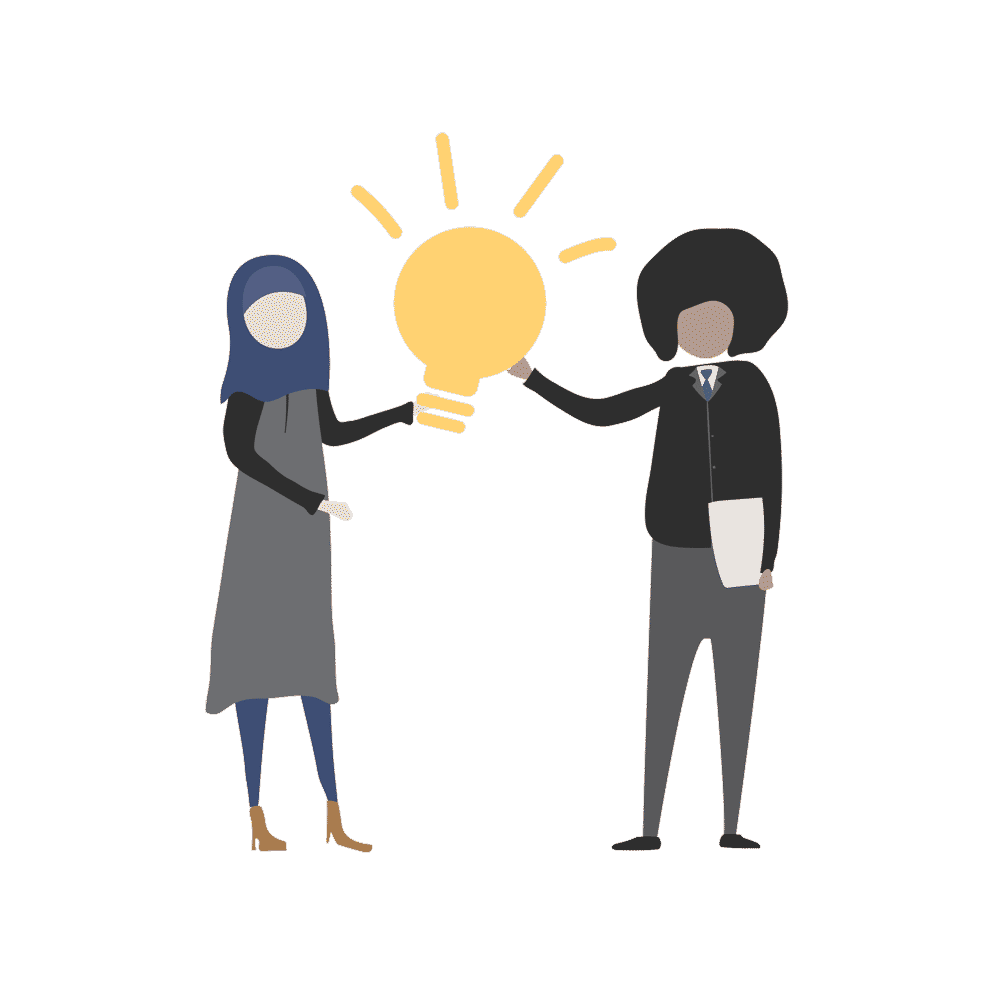 i norskopplæringenTid: tirsdag 05.09. kl.10.30-11.30Sted: auditorietVelkommen til mer informasjon på norsk og arabisk.Det kommer tolk på møtet.Vi vil fortelle deg om språkhjelpere  og hvordan de kan hjelpe deg med å lære å lese og skrive og snakke norsk.Språkhjelpere vil gi deg opplæring og forklaringer på arabisk.Du kan spørre og få svar på arabisk.Språkhjelpere kan hjelpe deg til å forstå og lære mere norsk på kortere tid.Etterpå kan du bestemme om du vil ta imot tilbudet.Hilsen Lotte Stensrud og Unni Skadberg Isaksen (norsklærere og ledere for Språkstøtteprosjektet)